Station #4-Chesepeake Colonies Document #1- The History and Present State of Virginia, Robert Beverly, historian“[This colony] was for the most part at first peopled by persons of low circumstances...Nor was it hardly possible it should be otherwise; for ‘tis not likely that any man of a plentiful estate should voluntarily abandon a happy certainty to roam after imaginary advantages in a New World.  Besides which uncertainty, must have proposed to himself to encounter the infinite difficulties and dangers that attend a new settlement.  These discouragements were sufficient to terrify any man that could live easy in England from going to...a strange land.”Document #2- John Pray, Secretary of Virginia, Letter to Sir Dudley Carlton, 1619“All our riches for the present doe consiste in Tobacco, wherein one man by his owne laboour hath in one yeare, raised to himself to value of 200 sterling; and another by the means of sixe servants hath cleared at one crop a thousand pound English.”Document #3- Advertisement for auction of Virginia Tobacco in Liverpool, England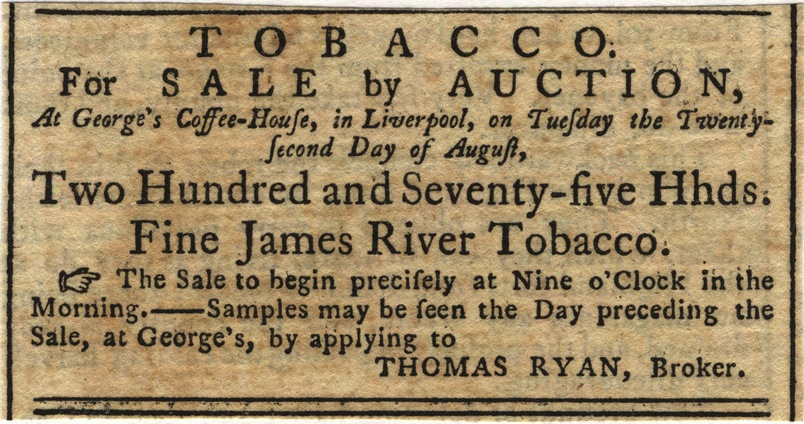 Document #4- An agent for the Virginia Company describing the Virginia colony, 1622“I found the plantations generally seated upon mere salt marshes full of infectious bogs and muddy creeks and lakes, and thereby subjected to all those inconveniences and diseases which are so commonly found in the most unsound and most unhealthy parts of England”Document #5- The Maryland Act of Toleration, 1649“Be it therefore ordered and enacted...That whatsoever person or persons within this Province...shall henceforth blaspheme God, that is, curse Him or shall deny our Saviour Jesus Christ to be the Son of God, or shall deny the Holy Trinity.. Or the Godhead of any of the said Three persons of the Trinity or the Unity of the Godhead...shall be punished with death and confiscation or forfeiture of all his or her lands...And whereas… that no person or persons whatsoever within this province, or the islands, ports, harbors, creeks, or havens thereunto belonging professing to believe in Jesus Christ, shall from henceforth be any way troubled, molested or discounted for or in respect of his or her religion nor in free exercise thereof within this province of the islands thereunto belonging not any way compelled to the belief or exercise of any other Religion against his or her consent.”Document #6- Virginia Laws for Blacks, 1619-1792XXXIV. And if any slave resist his master, or owner, or other person, by his or her order, correcting such slave, and shall happen to be killed in such correction, it shall not be accounted felony, but the master, owner, and every such other person so giving correction, shall be free and acquit of all punishment and accusation for the same, as if such accident had never happened: And also, if any negro, mulatto, or Indian, bond or free, shall at any time, lift his or her hand, in opposition against any Christian, not being negro, mulatto, or Indian, he or she so offending, shall, for every such offence, proved by the oath of the party, receive on his or her bare back, thirty lashes, well laid on; Cognizable by a justice of the peace for that county wherein such offence shall be committed.XXXVI. And also it is hereby enacted and declared, that baptism of slaves doth not exempt them from bondage; and that all children shall be bond or free, according to the condition of their mothers, and the particular directions of this act…Document # 7- Ship’s List of Emigrants Bound for Virginia (July 1635)These underwritten names are to be transported to Virginia, per examination by the minister of Gravesend touching their conformity to the Church discipline of England, and have taken the oaths of allegiance and supremacy:                      MenEdward Towers- age 26Henry Woodman- age 22Richard Seems- age 26Vyncent Whatter- age 17James Whithedd- age 14Jonas Watts- age 21Peter Loe-age 33George Brocker- age 17Henry Eeles- age 26John Dennis- age 22John Exston-age 17William Luck- age 14John Tohams- age 19John Archer- age 21Martin Atkinson- age 32Edward Atkinson- age 28William Edwards- age 30Nathan Braddock- age 31Henry Carrell- age 16Gamaliel White- age 24Richard Marks- age 19Sam Jackson- age 24Allin King- age 19Rowland Sadler- age 19Joseph Phillips- age 28Daniel Endick- age 16Joseph Rowlidge- age 19Wiliam Westlie- age 40Joseph Smith- age 18Theodore Dodderidge- age 19Richard Williams- age 18Joseph Ballance- age 19William Baldin- age 21                   WomenAnn Swayne- age 22Elizabeth Cote- age 22Maudlin Lloyd- age 24Mabell Busher- age 14Mary Hawkes- age 19Ellin Hawkes- age 18